TRACIWR CYLCH A MISLIFYsgrifennwch y misoedd (gan ddechrau gyda hwn) yn y golofn gyntaf.  Yna marciwch pryd rydych chi’n cael eich mislif gan ddefnyddio dyddiau’r mis.  Gallech gael lliwiau/patrymau gwahanol ar gyfer pa mor drwm ydyw. 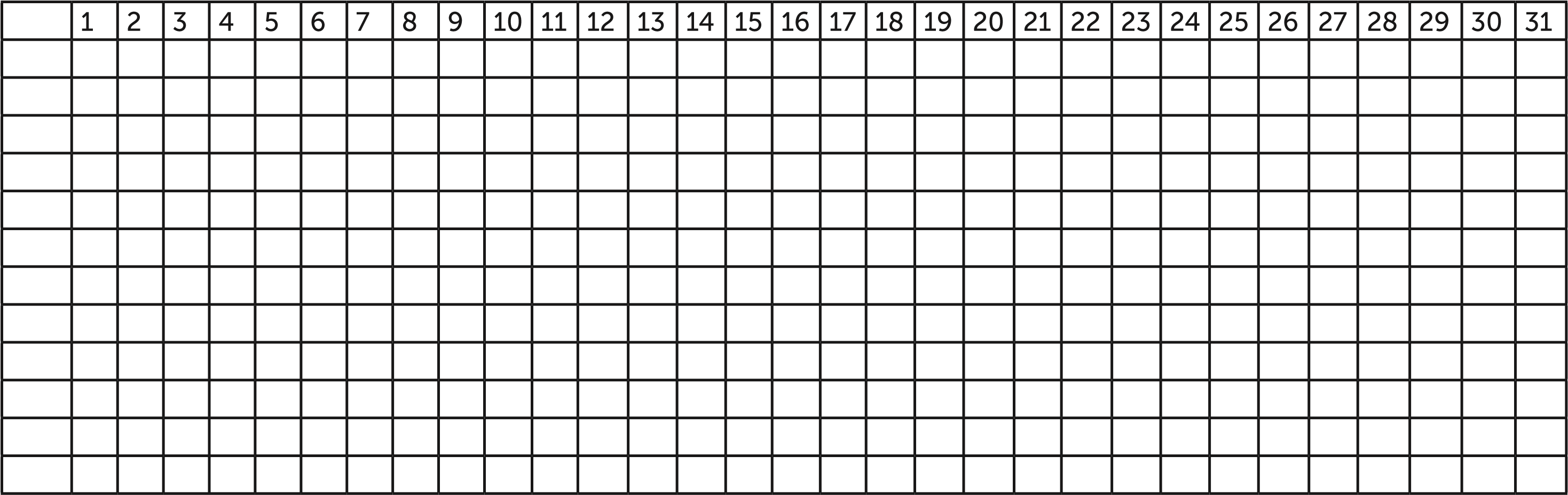 smotiau	ysgafn	trwm	rheolaidd	dimTRACIWR HWYLIAU AC ARWYDDIONYsgrifennwch y misoedd (gan ddechrau gyda hwn) yn y golofn gyntaf. Gan ddefnyddio gwahanol liwiau neu batrymau, nodwch sut rydych chi’n teimlo yn ystod eich cylch e.e. wedi blino neu’n sbotiog neu’n egnïol. Lluniwch allwedd gan ddefnyddio’r blychau i gadw golwg. 